DRŽAVNO TEKMOVANJE V ALPSKEM SMUČANJU18.3.2024 smo imeli na Rogli DP v alpskem smučanju za OŠPP. Naše učenke in učenci so z izvrstnimi vožnjami dokazali, da uspešno nadgrajujejo projekt Naučimo se smučati in odnesli vsa odličja v Velenje. Prejeli smo tudi zlato plaketo za najboljšo ekipo. Šolo so zastopali fantje: Bor Gregorn 1.mesto, Blaž Podkrižnik 2.mesto, Urban Podkrižnik 3.mesto, Tadej Gril 4.mesto in deklice: Vanja Jager 1.mesto, Andreja Angelov 2.mesto. Preživeli smo prijetno, zmagoslavno  dopoldne v objemu pohorskih gozdov. Vsem tekmovalcem iskreno čestitamo!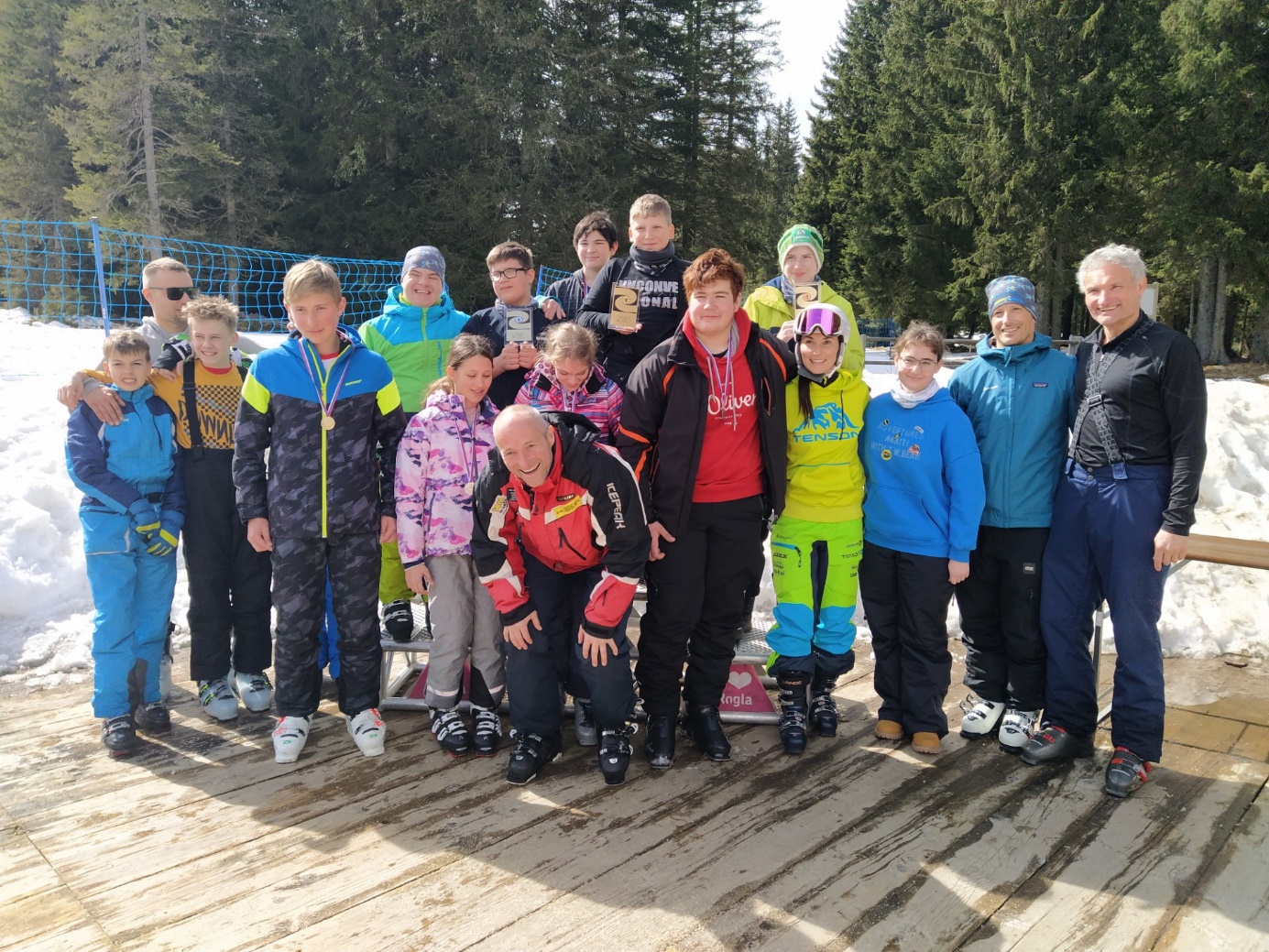 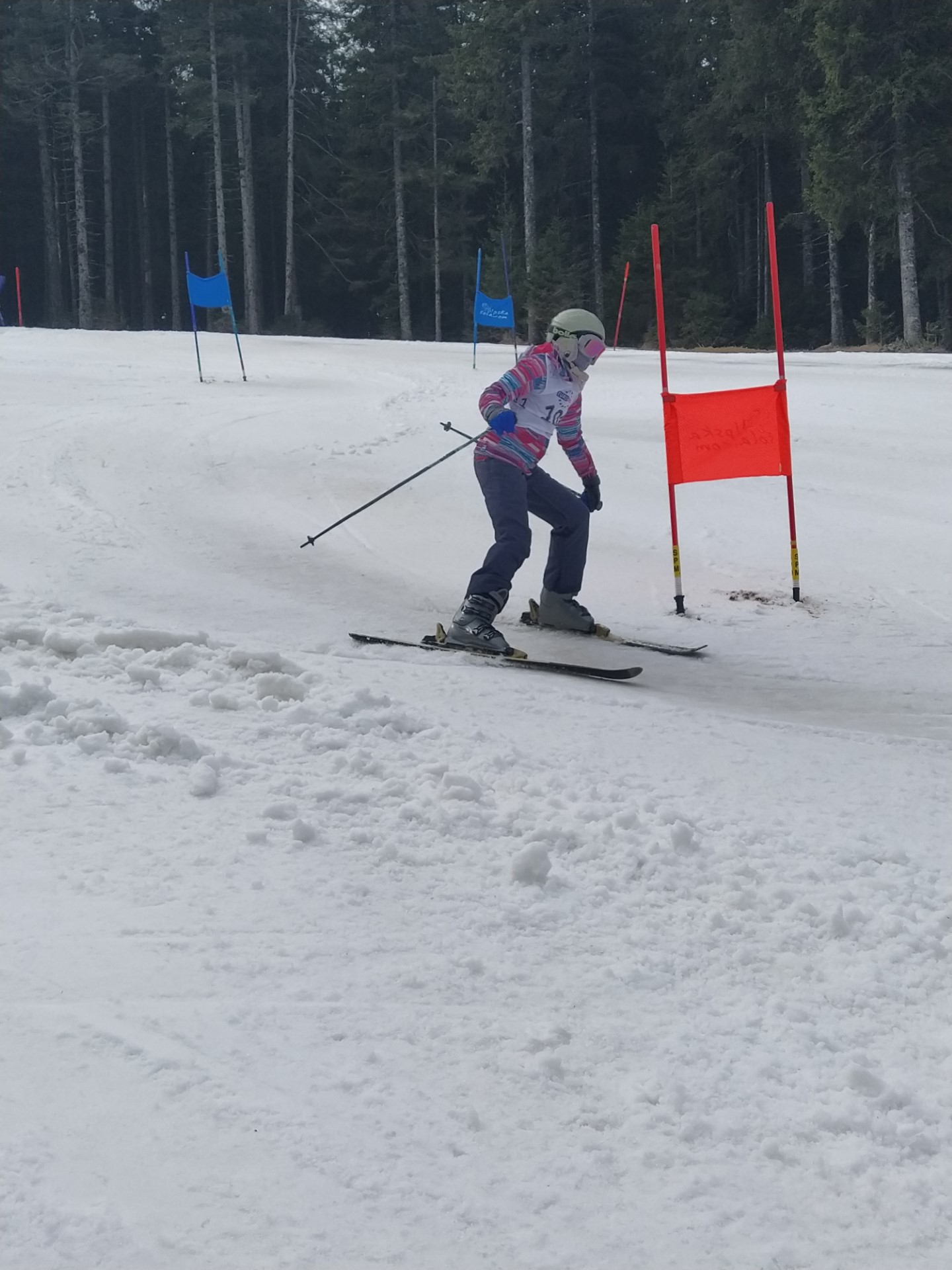 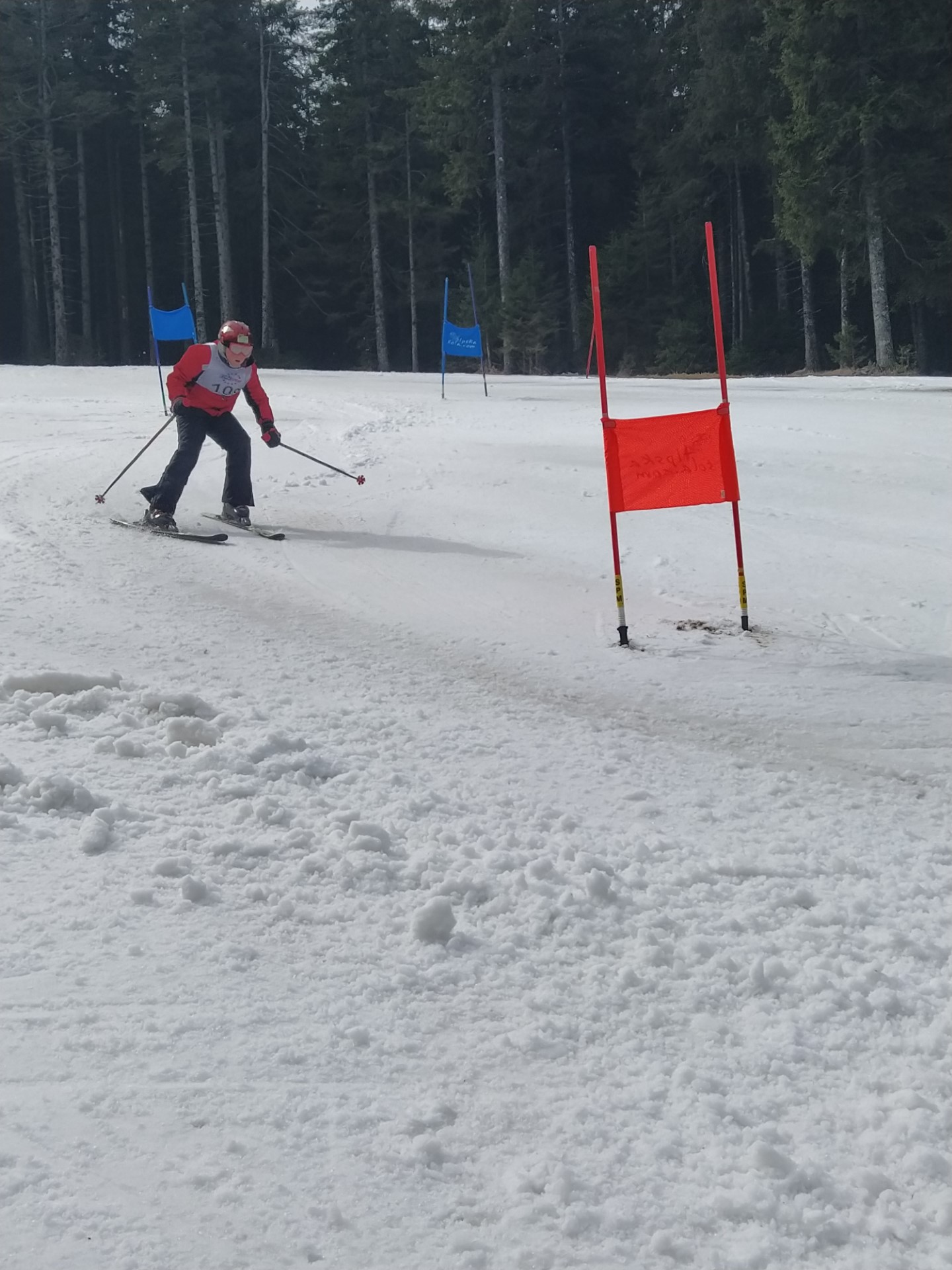 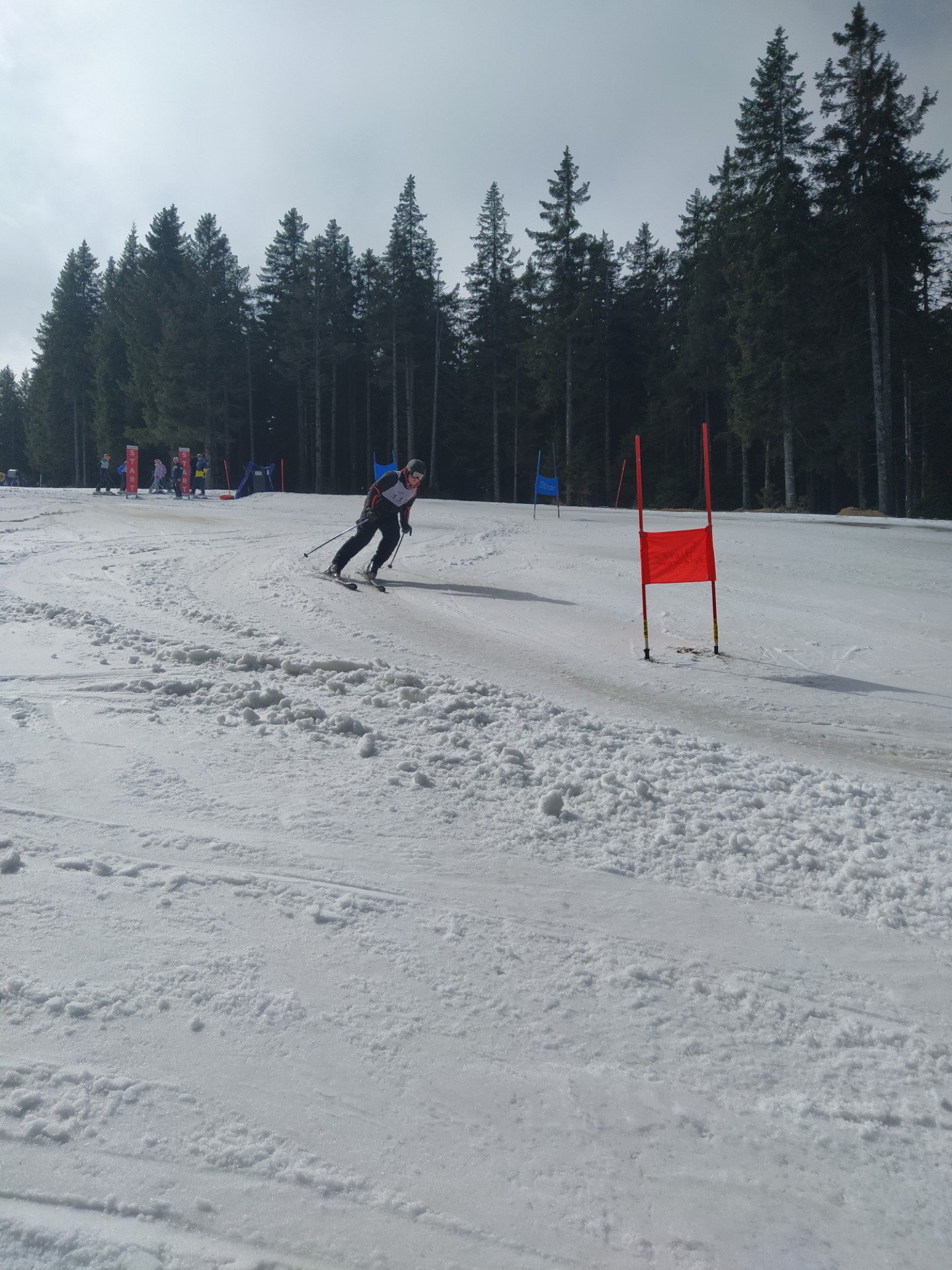 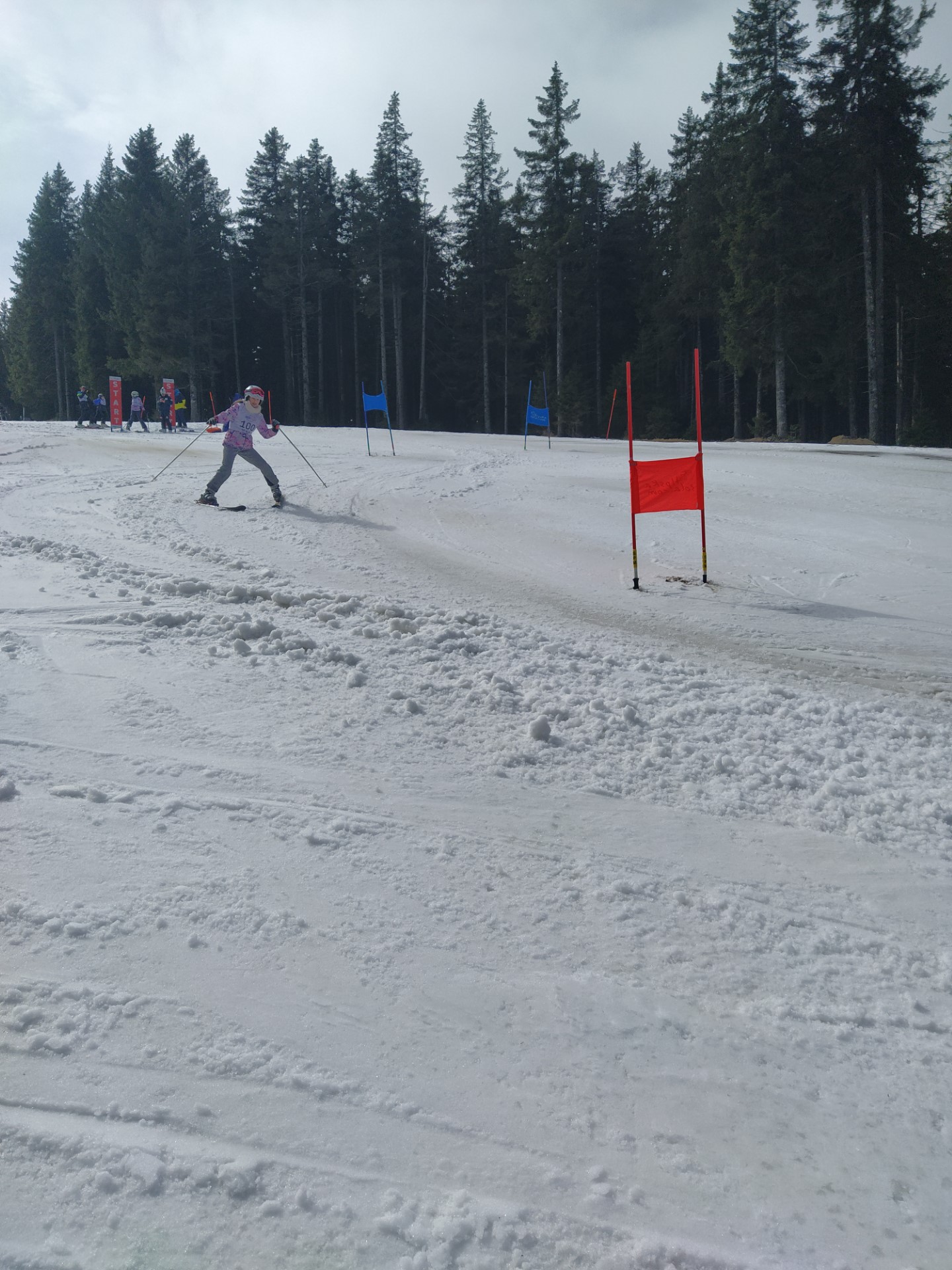 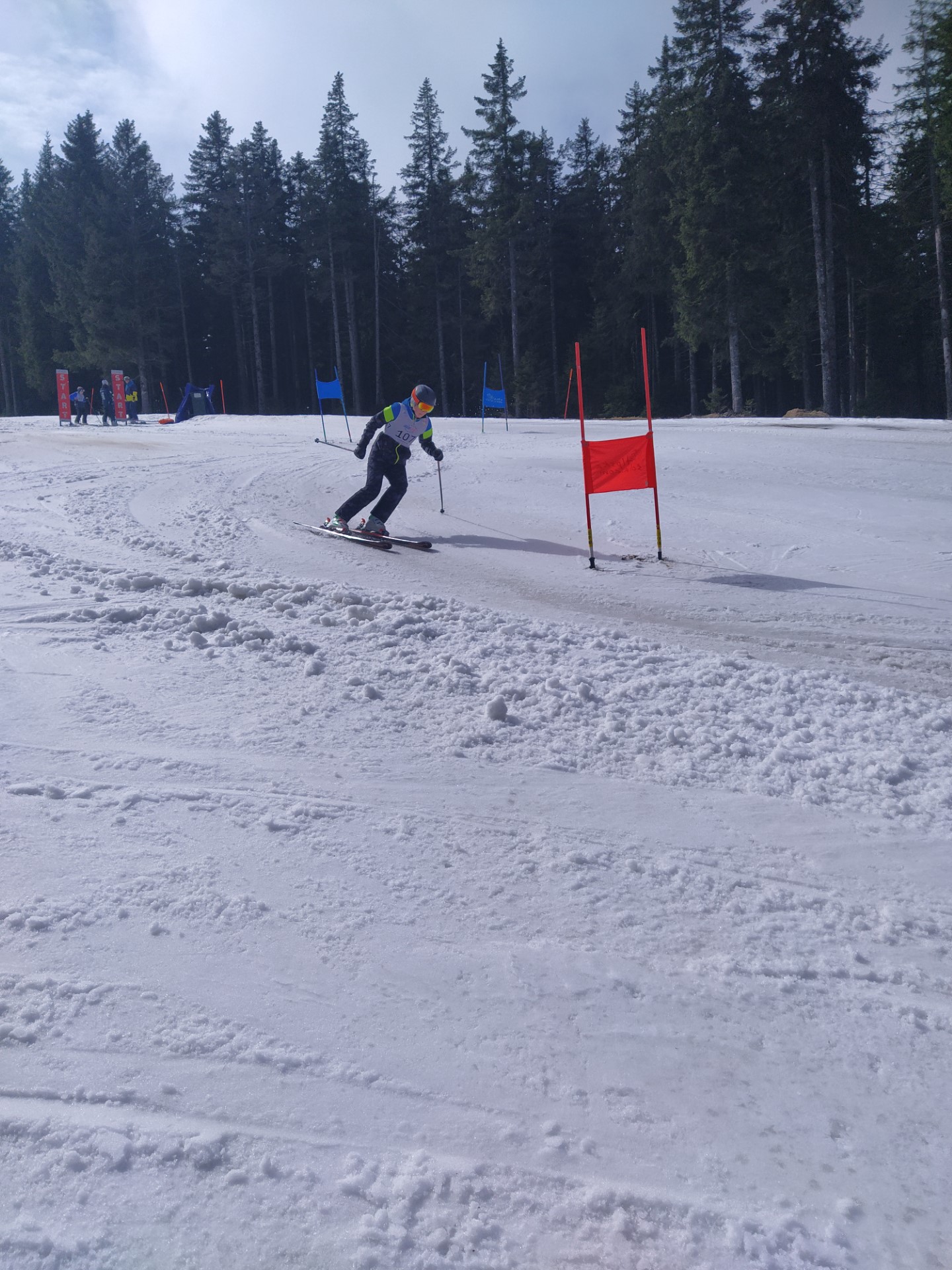 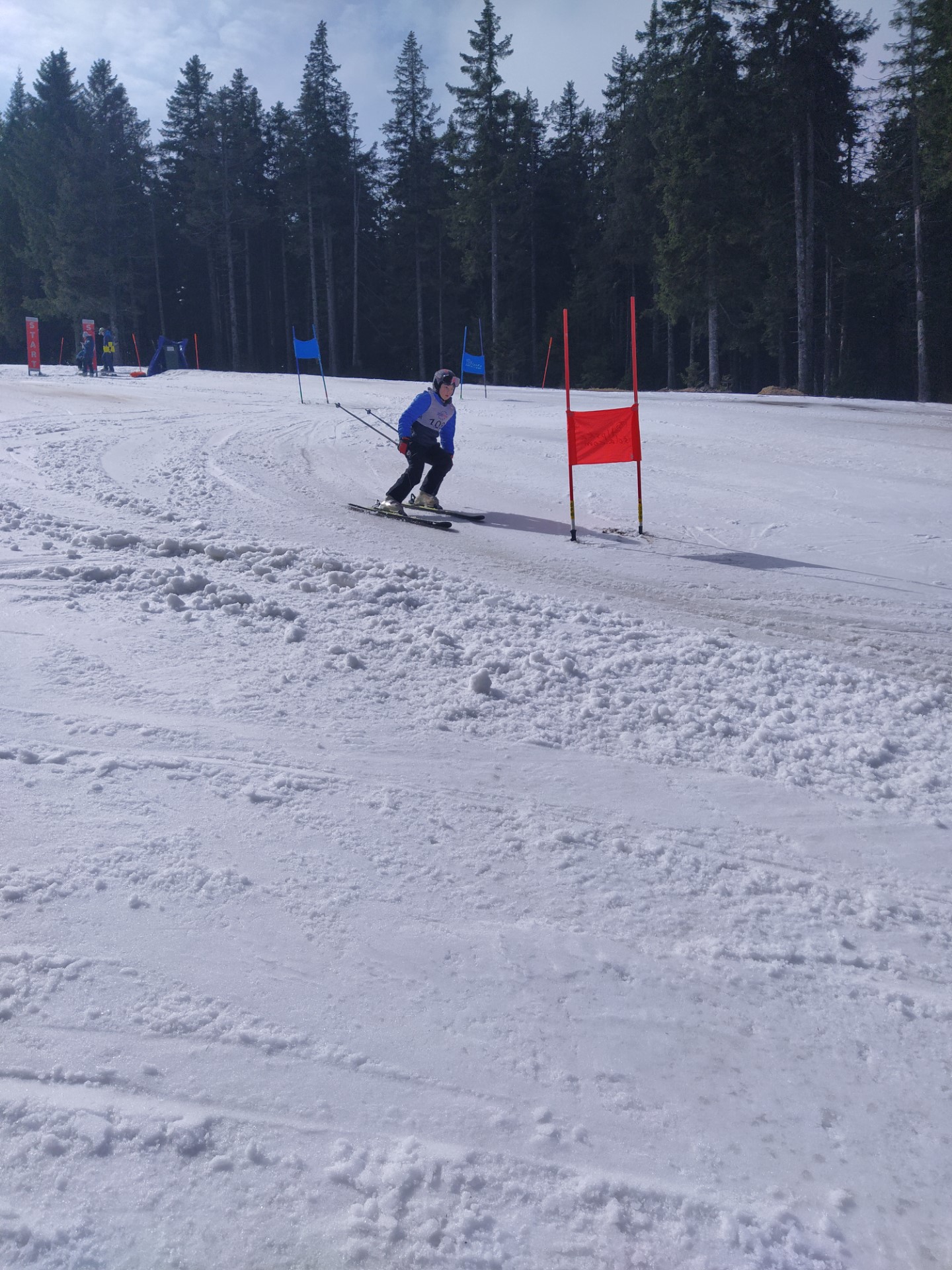 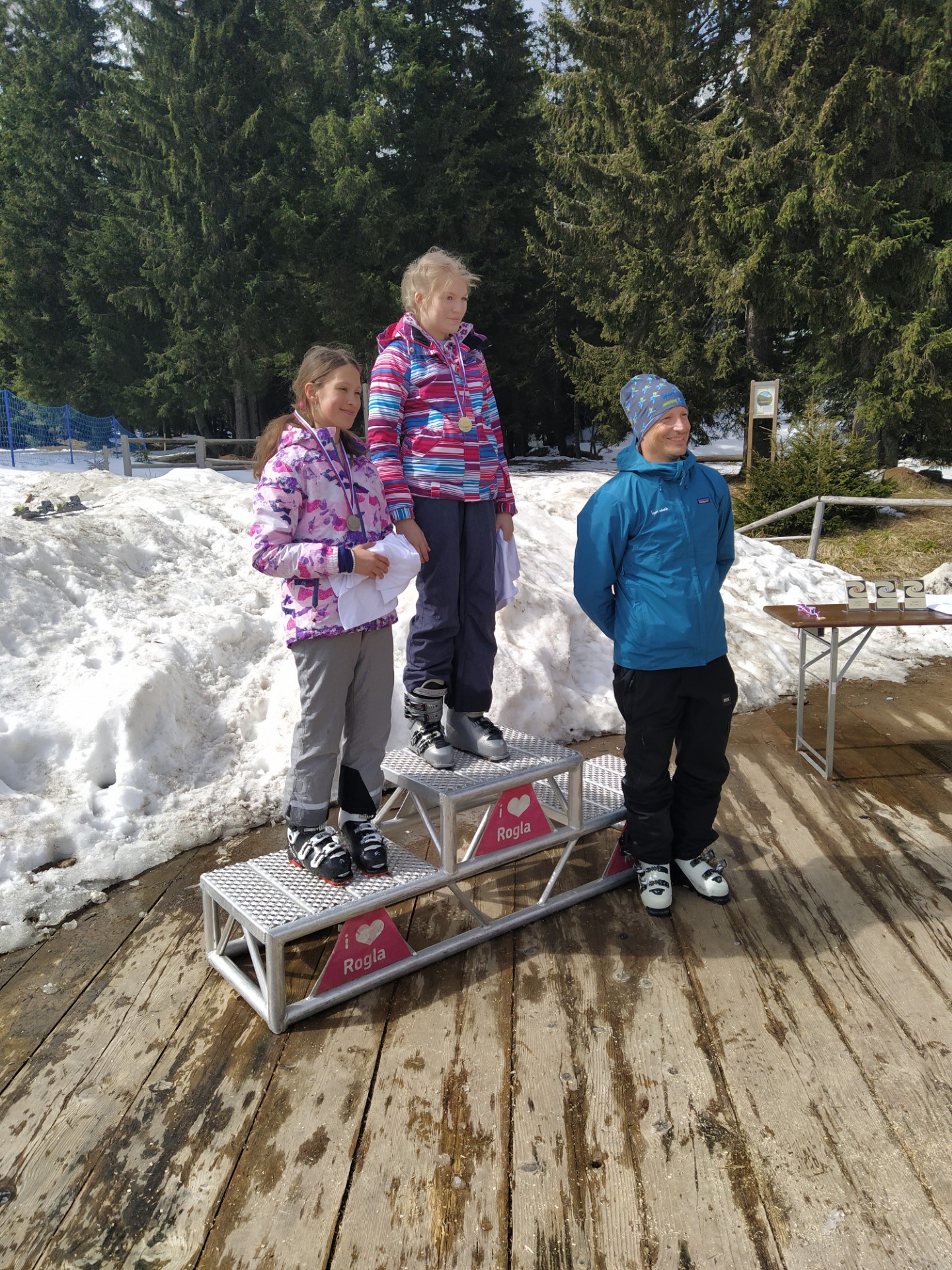 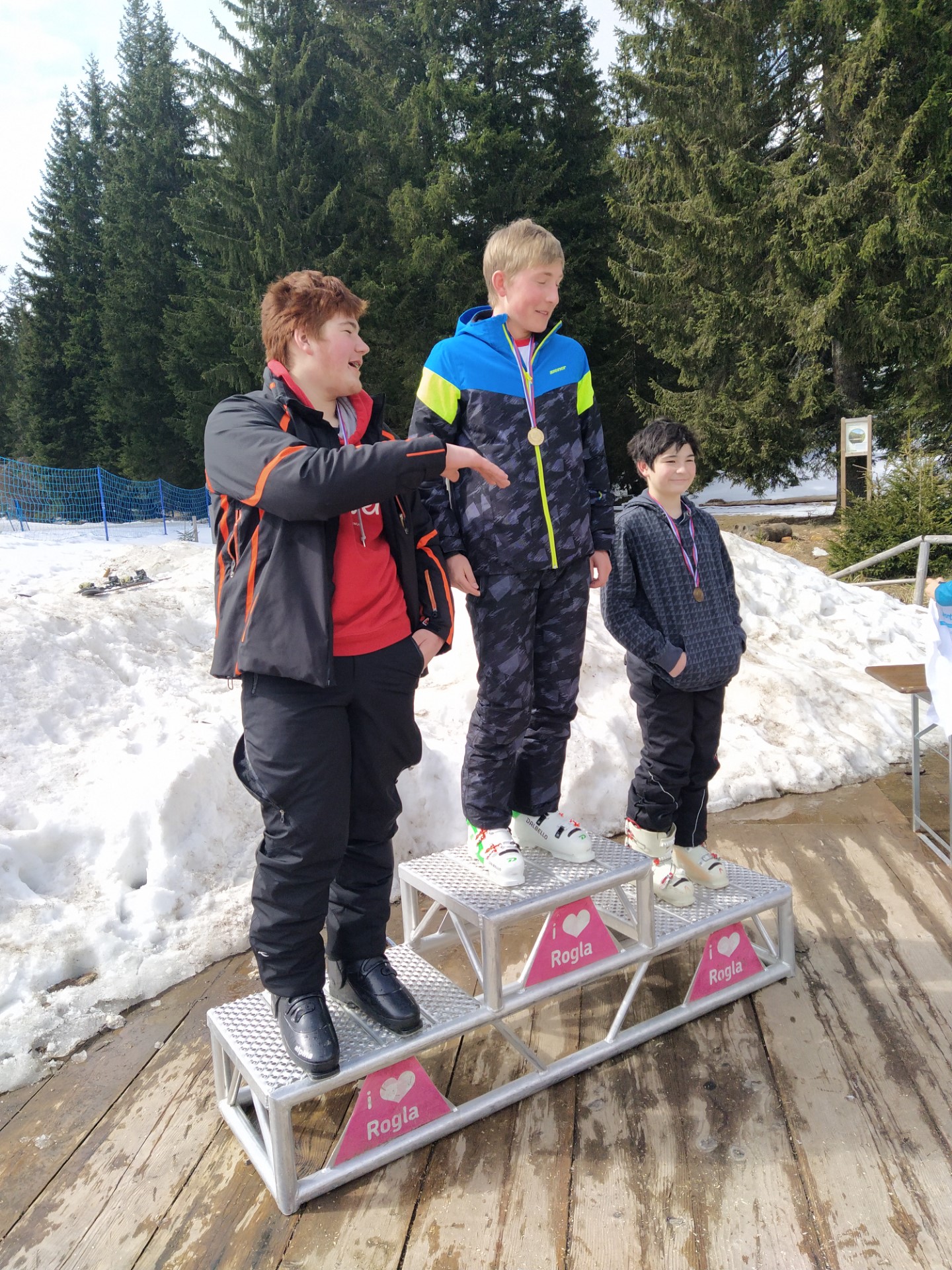 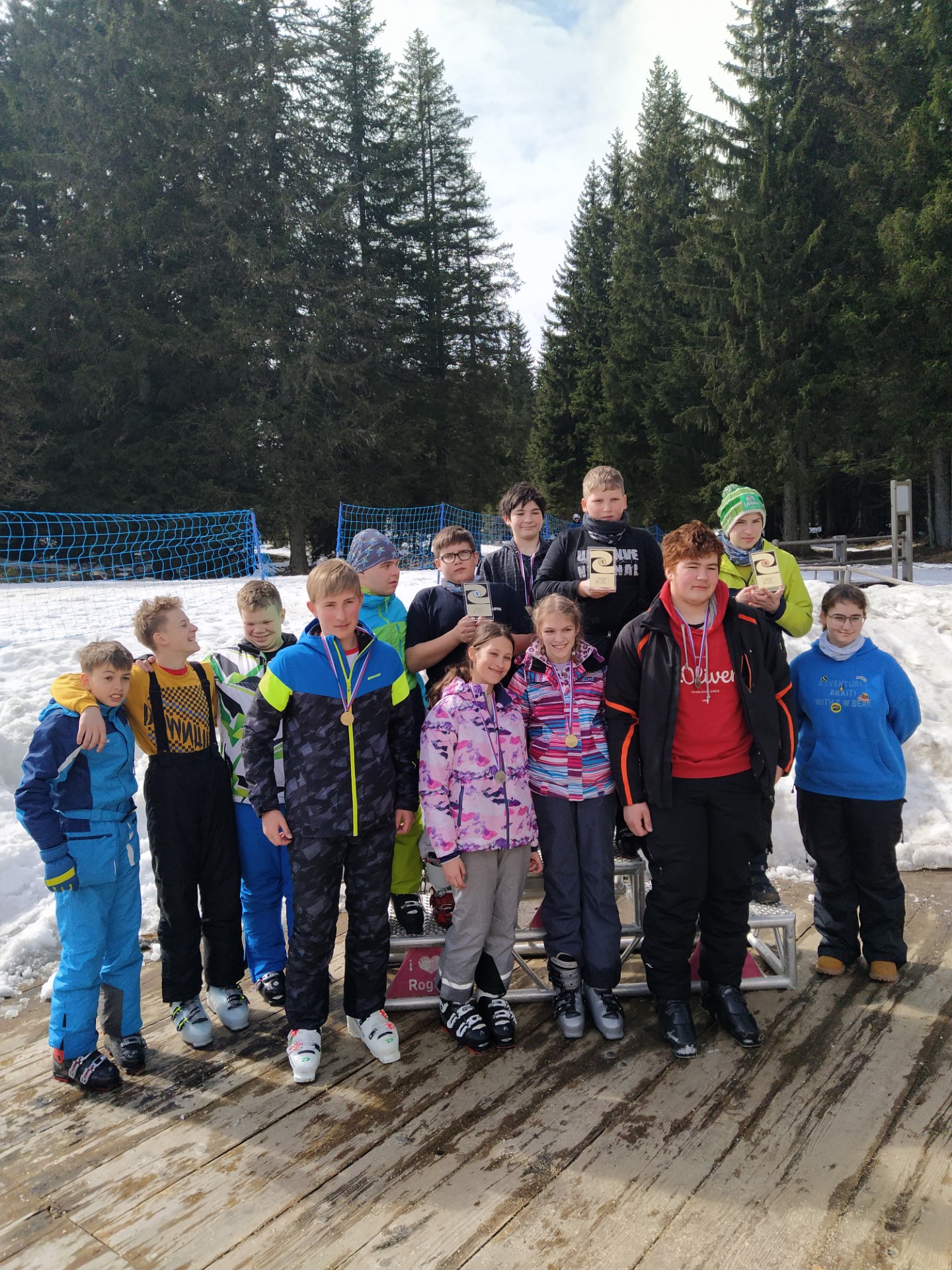 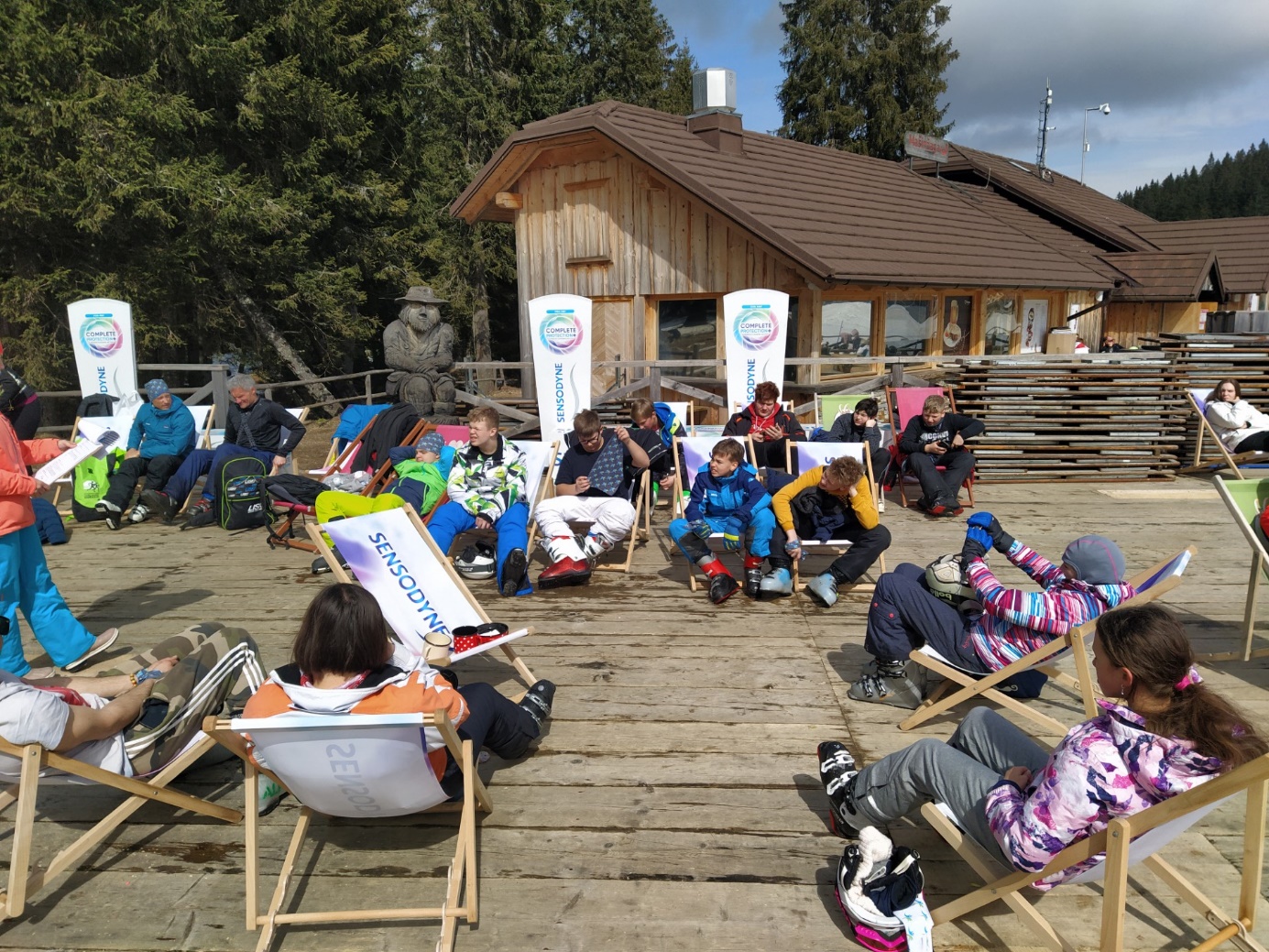 